קיום שבלב: Responding with Emotion to the Cry of the Shofar אלול-ימים נוראים, תשע"ז-תשע"חOnce my father was standing on the synagogue platform on Rosh Ha-Shanah, ready and prepared to guide the order of the sounding of the shofar. The shofar-sounder, a God-fearing Habad Hasid who was very knowledgeable in the mystical doctrine of the "Alter Rebbe," R. Shneur Zalman of Lyady, began to weep. My father turned to him and said: "Do you weep when you take the lulav? Why then do you weep when you sound the shofar? Are not both commandments of God?"[Halachic Man pg 60-61]1) רמב"ם - הלכות שופר וסוכה ולולב, הקדמההלכות שופר וסוכה ולולב. יש בכללן שלש מצות עשה. וזה הוא פרטן: (א) לשמוע קול שופר באחד בתשרי. (ב) לישב בסוכה כל שבעת ימי החג. (ג) ליטול לולב במקדש כל שבעת ימי החג. וביאור מצות אלו בפרקים אלו.2) רמב"ם - הלכות שופר וסוכה ולולב, פרק א, הלכה אמצות עשה של תורה לשמוע תרועת השופר בראש השנה שנאמר "יום תרועה יהיה לכם", ושופר שתוקעין בו בין בראש השנה ביןביובל הוא קרן הכבשים ב הכפוף, וכל השופרות פסולין חוץ מקרן הכבש, ואף על פי שלא נתפרש בתורה תרועה בשופר בראש השנה הרי הוא אומרביובל +ויקרא כ"ה+ ג והעברת שופר תרועה וכו' תעבירו שופר, ומפי השמועה למדו מה תרועת יובל בשופר אף תרועת ראש השנה בשופר. +/השגתהראב"ד/ וכל השופרות פסולים חוץ מקרן הכבש. א"א הפריז על מדותיו אלא מצוה בכפופין ואם תקע בשל יעל יצא.+3) רמב"ם - הלכות תשובה, פרק ג, הלכה דאע"פ שתקיעת שופר בראש השנה גזירת הכתוב, רמז יש בו כלומר עורו ישינים משנתכם ונרדמים הקיצו מתרדמתכם וחפשו במעשיכם וחזרו בתשובה וזכרו בוראכם...4) במדבר (פינחס) – פרק כט, פסוק אוּבַחֹדֶשׁ הַשְּׁבִיעִי בְּאֶחָד לַחֹדֶשׁ, מִקְרָא קֹדֶשׁ יִהְיֶה לָכֶם, כָּל מְלֶאכֶת עֲבֹדָה לֹא תַעֲשׂוּ: יוֹם תְּרוּעָה  יִהְיֶה לָכֶם.יום תרועה  OBJECTIVE5) ויקרא (אמור) – פרק כג, פסוק כדדַּבֵּר אֶל בְּנֵי יִשְׂרָאֵל לֵאמֹר:  בַּחֹדֶשׁ הַשְּׁבִיעִי בְּאֶחָד לַחֹדֶשׁ יִהְיֶה לָכֶם שַׁבָּתוֹן זִכְרוֹן תְּרוּעָה מִקְרָא קֹדֶשׁ.זכרון תרועה  SUBJECTIVE6) מסכת ראש השנה דף כח.-כח:שלחו ליה לאבוה דשמואל כפאו ואכל מצה יצא. כפאו מאן? אילימא כפאו שד והתניא עתים חלים עתים שוטה כשהוא חלים הרי הוא כפקח לכל דבריו, כשהוא שוטה הרי הוא כשוטה לכל דבריו? אמר רב אשי שכפאוהו פרסיים. אמר רבא זאת אומרת התוקע לשיר יצא. פשיטא, היינו הך? מהו דתימא התם אכול מצה אמר רחמנא והא אכל אבל הכא "זכרון תרועה" (ויקרא כג, כד) כתיב, והאי מתעסק בעלמא הוא, קמ"ל.7) במדבר (פינחס) – פרק י, פסוק טוְכִי תָבֹאוּ מִלְחָמָה בְּאַרְצְכֶם עַל הַצַּר הַצֹּרֵר אֶתְכֶם וַהֲרֵעֹתֶם בַּחֲצֹצְרֹת; וְנִזְכַּרְתֶּם לִפְנֵי ד' אֱלֹקיכֶם, וְנוֹשַׁעְתֶּם מֵאֹיְבֵיכֶם.8) מוסף של ראש השנה – שופרותכִּי אַתָּה שׁוֹמֵעַ קוֹל שׁוֹפָר, וּמַאֲזִין תְּרוּעָה וְאֵין דּוֹמֶה לָךְ. בָּרוּךְ אַתָּה ד' שׁוֹמֵעַ קוֹל תְּרוּעַת עִמּוֹ יִשְׂרָאֵל בְּרַחֲמִים:9) מסכת ראש השנה דף כו.מתני' בכל השופרות כשרים חוץ משל פרה מפני שהוא קרן. אמר רבי יוסי והלא כל השופרות נקראו קרן שנאמר "במשוך בקרן היובל" (יהושע ו, ה).גמ' ...עולא אמר היינו טעמא דרבנן - כדרב חסדא, דאמר רב חסדא מפני מה אין כהן גדול נכנס בבגדי זהב לפני ולפנים לעבוד עבודה? לפי שאין קטיגור נעשה סניגור... והא איכא בגדי זהב? מבחוץ, מבפנים קא אמרינן. שופר נמי מבחוץ הוא? כיון דלזכרון הוא כבפנים דמי.10) מסכת ראש השנה דף כו:מר סבר בר"ה כמה דכייף איניש דעתיה טפי מעלי11) רש"י (שם)כמה דכייף איניש – בתפלתו, פניו כבושין לארץ, טפי עדיף, משום "והיו עיני ולבי שם" (מלכים א ט) הלכך בראש השנה דלתפלה ולהזכיר עקידת יצחק בא בעינן כפופין...12) מסכת תענית דף ב.ומנא לן דבתפלה? דתניא: "לאהבה את ד' אלקיכם ולעבדו בכל לבבכם", איזו היא עבודה שהיא בלב - הוי אומר זו תפלה.13) רא"ש – מסכת ראש השנה, פרק ד, סימן יוראבי"ה הביא הירושלמי תוקע שופר צריך לברך אקב"ו לשמוע בקול שופר ושהחיינו ואח"כ תוקעין. וכן כתב בה"ג הא דמברכים לשמוע בקול שופר...14) מפניני הרב: מרן ר' יוסף דוב הלוי סולוביצ'יק זצ"ל – עמ' קסג (ר' צבי שכטר שליט"א)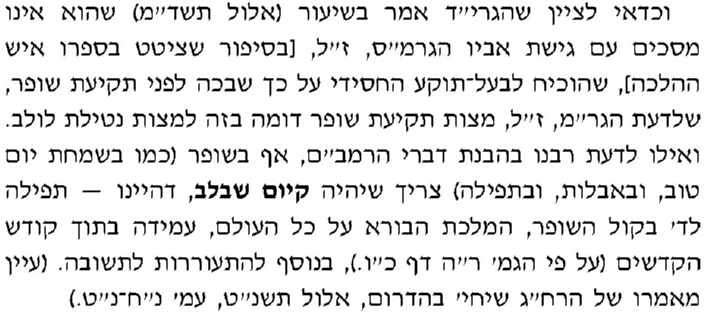 15) Before Hashem You Shall Be Purified: Rabbi Joseph B. Soloveitchik on the Days of Awe - On the seventh day of Pesach, 5727 (1967), I awoke from a fitful sleep. A thunderstorm was raging outside, and the wind and rain blew angrily through the window of my room. Half awake, I quickly jumped to my feet and closed the window. I then thought to myself that my wife was sleeping downstairs in the sunroom next to the parlor, and I remembered that the window was left open there as well. She could catch pneumonia, which in her weakened condition would be devastating. I ran downstairs, rushed into her room, and slammed the window shut. I then turned around to see whether she had awoken from the storm or if she was still sleeping. I found the room empty, the couch where she slept neatly covered. In reality she had passed away the previous month. The most tragic and frightening experience was the shock I encountered in that half second when I turned from the window to find the room empty. I was certain that a few hours earlier I had been speaking with her, and that at about 10 o’clock she had said goodnight and retired to her room. I could not understand why the room was empty. I thought to myself, “I just spoke to her. I just said goodnight to her. Where is she?” עשרה באדר שני, תשי"דMarch 14, 1954 Dear Mr. and Mrs. Schreiber:Thank you so much for the beautiful basket of fruit which you sent us for Purim. We appreciate greatly the thought behind your kind gesture. As an attentive and intelligent participant in our weekly class, Mr. Schreiber, you certainly recall my remark about a unique group of mitzvos which display a dual aspect; the technical performance asserts itself in a physical deed whereas the intrinsic content of the mitzvah expresses itself in a state of mind, a thought, a feeling or an emotion.I believe that the precept of משלח מנות belongs to this category of dual mitzvos - the actual sending or giving of the present is an external act, in itself irrelevant, yet the full sublime meaning of it is attained in the manifestation of warm -hearted and sincere friendship. For such sentiments I am always very thankful.  Mrs. Soloveitchik  joins me in wishing you a very happy and joyous Purim.              With kindest personal regards, I remain                                                                       Sincerely yours                                                                        Joseph Soloveitchik